О проекте федерального закона № 426529-7 «О внесении измененийв отдельные законодательные акты Российской Федерации по вопросам охраны здоровья детей в образовательных организациях»Государственное Собрание (Ил Тумэн) Республики Саха (Якутия)                                      п о с т а н о в л я е т:1. Поддержать проект федерального закона № 426529-7 «О внесении изменений в отдельные законодательные акты Российской Федерации по вопросам охраны здоровья детей в образовательных организациях», внесенный депутатам Государственной Думы Д.А.Морозовым, А.И.Аршиновой, М.А.Мукабеновой, А.В.Канаевым, Н.В.Говориным, Ю.В.Кобзевым, В.А.Пушкаревым, Л.А.Огулем, АА.Гетта, А.В.Маграмовым, Г.К.Сафаралиевым, Н.Т.Антошкиным, А.Б.Василенко, О.М.Казаковой, П.О.Толстым, А.В.Туровым, М.М.Бариевым, Ю.В.Смирновым, М.В.Сураевым, А.А.Харсиевым, Г.И.Данчиковой, М.П.Беспаловой, В.В.Рудченко, А.Е.Карповым, С.С.Журовой, Н.Г.Брыкиным, Т.И.Фроловой, В.С.Скругом, Н.В.Маловым, С.Ю.Солнцевой, Л.Н.Тутовой, А.Н.Красноштановым, А.В.Чернышевым, А.И.Воеводой, Т.В.Соломатиной, В.В.Николаевой, А.А.Максимовым, Н.Н.Пилюс, О.Ю.Баталиной, Р.А.Азимовым, В.И.Афонским, А.Ю.Брыксиным, Е.А.Митиной, И.И.Гильмутдиновым, С.Б.Савченко, В.В.Субботом, А.П.Марковым, Н.С.Кувшиновой, З.Я.Рахматуллиной, Р.К.Хуснулиным, В.В.Ивановым, А.Г.Кобилевым, В.В.Бузиловым, В.И.Синяговским, Н.Ф.Герасименко, Н.П.Саниной, С.А.Боженовым, А.И.Петровым, Р.Ш.Хайровым, И.С.Минкиным, Д.В.Юрковым, А.А.Носовым, О.А.Колесниковым, В.М.Мироновой, Н.Д.Боевой, О.В.Савастьяновой, И.Е.Марьяш, О.А.Бондарь, И.М.Гусевой, О.Н.Епифановой, Р.М.Марданшиным, В.И.Катеневым, Е.А.Вторыгиной, О.И.Павловой, А.Ф.Тихомировым, М.С.Шереметом, Ю.Н.Швыткиным, А.Н.Козловским, А.А.Хохловым, С.В.Бессараб, Д.В.Ламейкиным, Д.Б.Кравченко, М.В.Романовым, Т.В.Сапрыкиной, И.В.Сапко, О.В.Окуневой, Ю.Н.Мищеряковым, Т.И.Цыбизовой, А.Г.Когогиной, И.М.Тетериным, А.Е.Загребиным, А.С.Прокопьевым, В.А.Елыкомовым, А.А.Кувычко, А.З.Фарраховым, М.С.Гаджиевым, Е.В.Косяненко, Г.З.Омаровым, К.Г.Сльпценко, Р.Б.Букачаковым, Т.В.Плетневой, А.Л.Сидоровым, Н.Р.Будуевым, П.М.Федяевым, Ю.А.Левицким, Н.А.Черняевой, членом Совета Федерации Т.А.Кусайко, а также В.Н.Карамышевым в период исполнения им полномочий депутата Государственной Думы.2. Направить настоящее постановление в Комитет Государственной Думы Федерального Собрания Российской Федерации по охране здоровья.3. Настоящее постановление вступает в силу с момента его принятия.Председатель Государственного Собрания   (Ил Тумэн) Республики Саха (Якутия) 					П.ГОГОЛЕВг.Якутск, 21 ноября 2019 года 	    ГС № 342-VI                        ГОСУДАРСТВЕННОЕ СОБРАНИЕ(ИЛ ТУМЭН)РЕСПУБЛИКИ САХА (ЯКУТИЯ)                          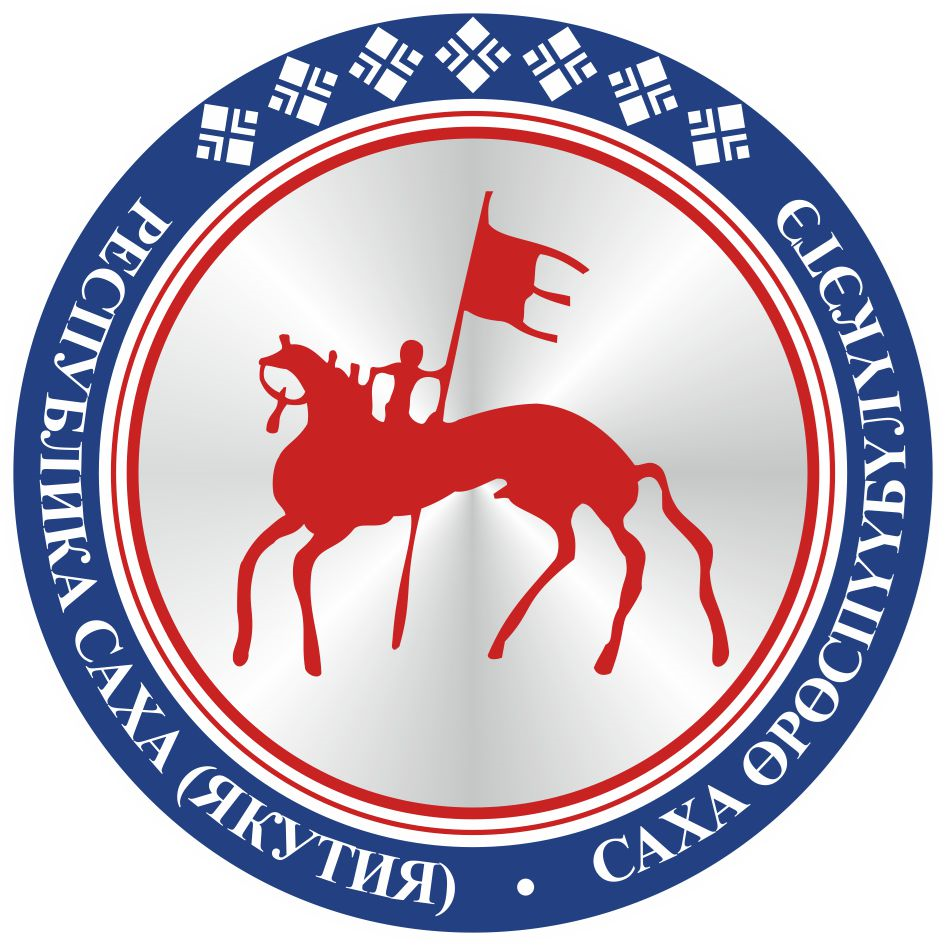                                       САХА  ЈРЈСПҐҐБҐЛҐКЭТИНИЛ ТYMЭНЭ                                                                      П О С Т А Н О В Л Е Н И ЕУ У Р А А Х